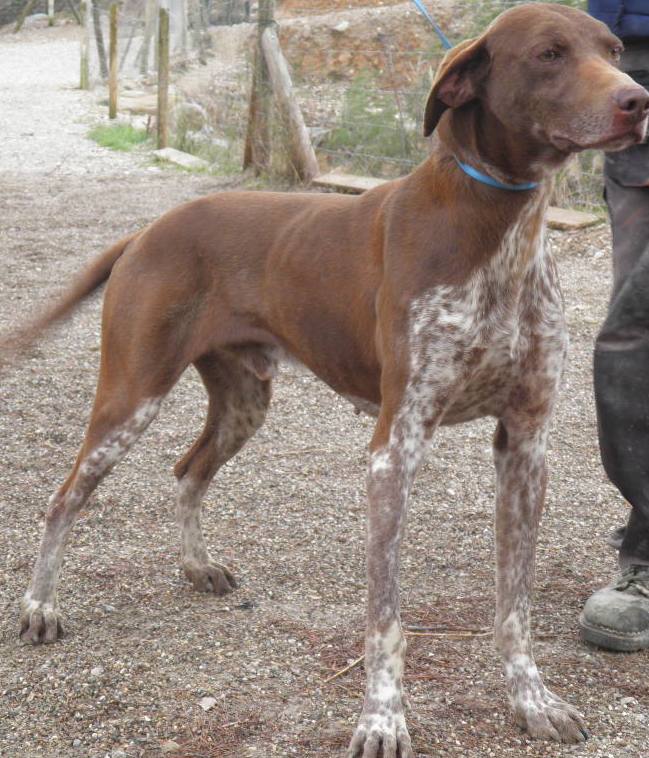 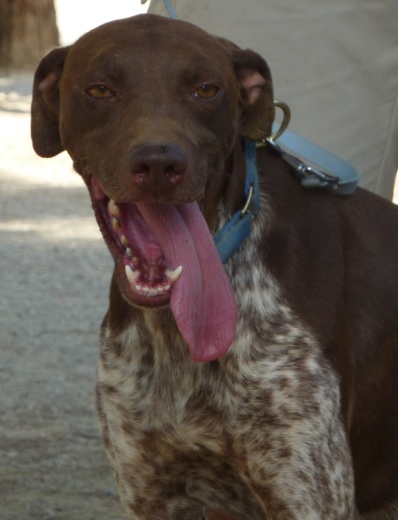 NOMBRE: BOBBYRAZA: X CAZADORFECHA NACIMIENTO: 10-06-2007SEXO: MACHOVACUNAS: SIXIP: SIESTERIZACION: SICARÁCTER: Es un perro sociable y obediente.